التقرير السنوي الخاص بقسم الكيمياء الطبيةالتقرير مكون من 17 صفحة قائمة بأسماء أعضاء هيئة التدريس المشتركين في تدريس الفرق الدراسيةنتائج الطلاب في المواد الخاصة بالقسم للعام الجامعي 2011/2012مقررات الدراسات العليا للعام الجامعي 2011/2012موافقة القسم على قيد الطلاب المسجلين لتمهيدي الماجستير لعام 2011/2012تقرير عن رسائل الماجستير الجارية بقسم الكيمياء الطبيةبيان رسائل الماجستير و الدكتوراة للممنوحين لعام 2011/2012بيانات المشتركين في أعمال الامتحان و الكنترولتقرير بأسماء أعضاء هيئة التدريس المشاركين في تنظيم حفل الخريجينتقرير بأسماء أعضاء هيئة التدريس المشاركين في وحدة الجودة بالكليةالتقرير السنوي الخاص بقسم الكميياء الطبية للعام الجامعي 2011/2012أولا: تم  تدريس مادة الكيمياء الطبية للفرق التالية: الرابعة حديث ، الخامسة حديث ، الربعة قديم ، الثالثة قديم خلال الترم الأول و الثاني من العام الجامعي 2011/2012.كما تم تدريس مادة الرقابة الدوائية للفرقة الخامسة حديث خلال الترم الثاني .وقد قام  كلا مما يلي:أ.د/ عبدالله أحمد الشنوانيأ.د/ صبحي العدلأ.د/ منصور السيد أبوكلأ.م/ لبني محمد عبدالعزيز بتدريس مادة الكيمياء الطبية للفرقة الرابعة حديث ، و الثالثة قديم.وقام كلا مما يلي :أ.د/ محمد الحسيني الصادقأ.د/السيد محمد منصور لاشينأ.م/سامي مجاهدأ.م/ محمد محمد بركةبتدريس مادة الكيمياء الطبية للفرقة الخامسة حديث و الرابعة قديم .أما مادة الرقاية الدوائية فقد قام تدريسها كلا مما يلي : أ.د/ عبدالله أحمد الشنوانيأ.د/ محمد الحسينى الصادقأ.د/السيد محمد منصور لاشينأ.م/ محمد محمد بركةثانيا : بالنسبة للمواد التي تم تدريسها لطلاب الصيدلة الاكلينيكيةفقد رشح القسم السادة:أ.د/ منصور السيد أبوكلأ.د/ صبحي محمد العدللتدريس مقرر الكيمياء الطبية 1(PC509) لطلاب المستوى الثالثرشح مجلس القسم السادة:أ.د/ محمد الحسيني الصادقأ.د/ منصور السيد أبوكلأ.م/ محمد محمد بركةلتدريس مقرر التصميم الدوائي (PCE II)كمقرر اختياري لطلاب المستوى الخامسرشح مجلس القسم السادة :أ.د/ محمد الحسيني الصادقأ.م/ محمد محمد بركةأ.م/ سامي مجاهد ابراهيملتدريس مقرر الكيمياء الطبية 2(PC610)لطلاب المستوي الثالثرشح مجلس القسم السادة:أ.د/ عبدالله أحمد الشنوانيأ.د/ صبحي محمد العدلأ.م/ محمد محمد بركةلتدريس مقرر التحليل الدوائي و رقابة الجودة (PC808)لطلاب المستوي الرابعنتائج الطلاب في مادة الكيمياء الطبية للفرقة الرابعة حديث للعام 2011/2012نتائج الطلاب في مادة الكيمياء الطبية للفرقة الخامسة حديث للعام 2011/2012:نتائج الطلاب في مادة الرقابة الدوائية للفرقة الخامسة حديث للعام 2011/2012:مقررات الدراسات العليا للعام الجامعي 2011/2012تمهيدي ماجستير:Drug Design (Code: M109)و يقوم بتدريسها كلا من:أ.د/ محمد الحسيني الصادقأ.د/ منصور السيد أبوكلInstrumental analysis & chromatography I (Code: M101)و يقوم بتدريسها كلا من :أ.د/ السيد منصور لاشينأ.د/ عبدالله شلبي مقررات مميزة لطلاب الماجستير Quality Control (Code: Msp1)و يقوم بتدريسها كلا من:أ.د/ عبد الله الشنوانيأ.د/ صبحي محمد العدل Computer aided drug design (Code: Msp2)و يقوم بتدريسها كلا من:أ.د/ محمد الحسيني الصادقأ.د/ منصور السيد أبوكلAdvanced Medicinal Chemistry (Code: Msp3)و يقوم بتدريسهاكلا من:أ.د/ محمد الحسيني الصادقأ.م/ سامي مجاهد ابراهيممقررات مميزة لطلاب الدكتوراة:Drug Modeling (Code: Msp4)و يقوم بتدريسها كل من:أ.د/ محمد الحسيني الصادقأ.د/ منصور السيد أبوكلSelected topics in drug design (Code: Msp6)و يقوم بتدريسها كل من:أ.د/ محمد الحسيني الصادقأ.د/ منصور السيد أبوكلQualitative and Quantitative analysis of impurities in pharmaceutical Preparation (Code: Msp5) و يقوم بتدريسها كل من:أ.د/ عبد الله الشنوانيأ.د/ محمد محمد بركة وافق القسم على قيد الطلاب الآتي أسمائهم لقسم الكيمياء الطبية:رسائل الماجستير الجارية الخاصة بقسم الكيمياء الطبيةرسائل الدكتوراه الجارية الخاصة بقسم الكيمياء الطبيــــــةبيان رسائل الماجستير الممنوحين في العام 2011بيان رسائل الدكتوراة الممنوحين في العام 2011بيانات المشتركين في أعمال الامتحانات و الكنترول لعام 2011/2012المشتركين في أعمال الامتحانات:كل أعضاء هيئة التدريس و الهيئة المعاونة و كذلك الموظفين و العمالالمشتركين في أعمال الكنترول:البرنامج العادي حديثأ.د/ محمد الحسيني الصادقأ.م/ محمد محمد بركةأ.م/ سامي مجاهد ابراهيمالقيام بأعمال الكنترول الخاص بالفرقة الثالثة حديثأ.د/ منصور السيد أبوكلأ.م/ كامل عبد الرحيم متوليالقيام بأعمال الكنترول الخاص بالفرقة الثانية حديثبرنامج الصيدلة الاكلينيكية:أ.د/ محمد الحسيني الصادقأ.م/ سامي مجاهد ابراهيمأ.م/ لبنى عبد العزيزالقيام بأعمال الكنترول الخاص بالمستوى الثالثأ.د/ منصور السيد أبوكلأ.م/ محمد محمد بركةالقيام بأعمال الكنترول الخاص بالمستوى الثانيمساهمة قسم الكيمياء الطبية فى تنظيم حفل الخريجيننتشرف بالافادة أن أ.د / منصور أبو كل قد قام بتنظيم حفل الخريجيين كرئيس وعضو منظم للحفل  .مساهمة قسم الكيمياء الطبية في وحدة الجودة بالكليةأ.د/ منصور أبوكل           معيار التخطيط الاستراتيجيأ.د/ صبحي العدل            معيار التسهيلات المادية الداعمةأ.م/ محمد محمد بركة       معيار الطلاب و الخريجينأ.م/ سامي مجاهد            لجنة الأمن و السلامةص/ سمر سعيد              معيار الطلاب و الخريجينص/ أحمد سامي             معيار التسهيلات المادية الداعمةص/ أحمد جمال              معيار التخطيط الاستراتيجيرئيس القسم  أ.د/ منصور أبوكلNo. of students attending the courseNo. of students attending the courseNo. of students attending the courseNo. of students attending the course954954100%100%No. of students completing the courseNo. of students completing the courseNo. of students completing the courseNo. of students completing the course87487491.61%91.61%Results:Results:Results:Results:Results:Results:Results:Results:Passed87491.61%FailedFailed80808.39%Grading of successful students:Grading of successful students:Grading of successful students:Grading of successful students:Grading of successful students:Grading of successful students:Grading of successful students:Grading of successful students:Excellent545.66%Very goodVery good15215215.93%Good32934.59%PassPass33933935.43%No. of students attending the courseNo. of students attending the courseNo. of students attending the courseNo. of students attending the course994994100%100%No. of students completing the courseNo. of students completing the courseNo. of students completing the courseNo. of students completing the course986986%99.19%99.19Results:Results:Results:Results:Results:Results:Results:Results:Passed930%93.13FailedFailed6666%6.69Grading of successful students:Grading of successful students:Grading of successful students:Grading of successful students:Grading of successful students:Grading of successful students:Grading of successful students:Grading of successful students:Excellent130%13.18Very goodVery good296296%30.02Good330%33.47PassPass164164%6.69No. of students attending the courseNo. of students attending the courseNo. of students attending the courseNo. of students attending the course994994100%100%No. of students completing the courseNo. of students completing the courseNo. of students completing the courseNo. of students completing the course982982%98.79%98.79Results:Results:Results:Results:Results:Results:Results:Results:Passed980%99.80FailedFailed22%0.2Grading of successful students:Grading of successful students:Grading of successful students:Grading of successful students:Grading of successful students:Grading of successful students:Grading of successful students:Grading of successful students:Excellent538%54.79Very goodVery good312312%31.77Good101%10.29PassPass2929%2.95مالاسمالتقدير العامتقدير مادة التخصصت: موافقة مجلس القسمملاحظــــــــــــات1ص/ رانية جلال عبد الوارث  دور مايو 2011 صيدلة الزقازيقممتاز مع مرتبة الشرفممتاز31/10/20112ص/ نهى رياض محمد محمد جبر   دور يونيو 2010 جامعة مصر للعلوم والتكنولوجيا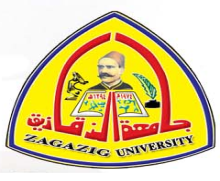 ممتاز مع مرتبة الشرفممتاز31/10/20113ص/ تامر طلال حسن محمود دور يونية 2010 جامعة مصر للعلوم والتكنولوجياممتاز مع مرتبة الشرف     ممتاز31/10/2011تعهد باحضار اصل شهادة الاعفاء 4ص/ أحمد جمال محمد عبد الله    مايو 2011 صيدلة الزقازيق ممتاز مع مرتبة الشرفجيد جدا31/10/2011تعهد باحضار اصل شهادة الاعفاء5ص/ سامح محمد عطية فرجدور مايو 2011 صيدلة الزقازيقممتاز مع مرتبة الشرفممتاز31/10/2011تعهد بإحضار موقفة من التجنيد6ص/ عمرو السيد أحمد عبد اللهدور يوليو 2011( الجامعة المصرية الروسية )جيد جداجيد جدا31/10/2011تعهد باحضار اصل شهادة الاعفاءواصل شهادة المعادلة 7ص/ أحمد محمد ثروت الشبراوىدور مايو 2011 صيدلة الزقازيقممتاز مع مرتبة الشرفممتاز31/10/2011تعهد بإحضار أصل شهادة التقديرات , أصل شهادة الخدمة العسكرية8ص/ محمود ربيع محمود حسين عليجامعة الأزهر مايو2011 أسيوطممتاز مع مرتبة الشرفممتاز31/10/20119ص/ مدحت مصطفى يونس محمدجامعة الأزهر فرع أسيوط دور مايو 2011ممتاز مع مرتبة الشرفممتاز31/10/2011تعهد بإحضار تحديد موقفه من التجنيدماسم الطالبعنوان الرسالةتاريخ التسجيلأسماء لجنة الإشرافملاحظات1ص/ حاتم حسين عبد العزيز بيومي" التشييد والدراسة البيولوجية لمشتقات ثيينو (3,2 - د ) بيريميدين الجديدة "9/7/2007د. لبنى محمد عـبـــد العزيــــــــــز د. سامي مجاهــــــــد إبــــــراهيما.د/ أسامة إبراهيم عبده الصباغمن الخارج 2ص/علي فـــؤاد حسن أحمــــــــــــد" التحليل الآلي لبعض المركبات الصيدلية التي تحتوي على    مجموعات الآمين والثيول "15/12/2008ا.د/عبد الله أحمد عبد الله الشنوانيا.د/ صبحي محمد محمود العـــــــدلد. لبنى محمــد عـبد العـــزيــــــــــز من الخارج3ص/ محمد فايد السيد الصـــــــباغ       (x)                " ترقيم بعض المركبات الصيدلانية ذات النشاط البيولوجيالمتوقع بالنظائر المشعة "16/8/2009ا.د/ السيد محمد منصور لاشينا.د/ محــــمد طــه حسين القلليا. الكيمياء الإشعاعية ورئيس هيئة الطاقة الذريةد. / لبـــــنى محمـــد عبد العزيــــزمن الخارجتم إلغاء التسجيل 4ص/ سارة حازم عبد العظيم جـــــبران        (x)              "دراسة الجودة على بعض المركبات الصيدلية والمركبات ذات العلاقة في المستحضرات الصيدلية "12/6/2010ا.د/عبد الله أحمد عبد الله الشنوانيا.د/منصور السيد منصور أبو كلد. مصطفى خميس سلطان فرجمن الخارجتم إلغاء التسجيل5ص/ سمر سعيد محمود محمد البرماوي" طرق آلية مختلفة لتحليل بعض أدوية الجهاز الهضمي "9/5 / 2011ا.د/ محمد الحسيني عبد الحميد الصادقا.م/ محمــــــــد محمـــــــــد بـــــــــركة ا.م/ لبنــــــى محمـــــــد عبــــــد العزيز ( معيدة )6ص / لينا عبد الوهاب نصــــــــــر الله " تحضير ببتيدات وببتيدات نيكليوزيدية مطورة بغرض دراسة التصميم الدوائي "13/6/2011ا.د/ السيد محمد منصور لاشينا.د/ عبد الفتاح زكريا هيكــــــــل    ( كلية علوم الزقازيق )ا.د/ منصـــــــور السيد أبو كـــــلمن الخارجماسم الطالب                                          عنوان الرسالةتاريخ التسجيل     أسماء لجنة الإشراف ملاحظات  7ص/ أحمد سامي عبد الصمد" تشييد مشتقات جديدة من 1ر4 بنزوديازيبين و1ر3ر4 بنزوتريازيبين وذلك للدراسة البيولوجية "تم تعديله الى " تشيد مشتقات جديدة من 1,3 بنزوديازين و 1.3.4 بنزوتريازيبين وذلك للدراسة البيولوجية"     12/12/2011أ.د/ منصور السيد أيوكلأ.م/سامي مجاهد إبراهيم  د/ مصطفى خميس سلطان (معيد ) 8ص/ دعاء صلاح محمد عبد الحليم" طرق تحليل آلية للتقدير الكمي لبعض الأدوية المعالجة للسرطان      12/12/2011أ.د/ عبد الله أحمد عبد الله الشنوانيأ.د/ صبحي محمد محمود العـــــــدلأ.د/ صلاح عبد الونيس عبد المجيد    (  بكلية العلوم بالزقازيق )من الخارجماسم الطالب                                          عنوان الرسالةتاريخ التسجيل     أسماء لجنة الإشراف ملاحظات 9ص/ ميادة مصطفى محمد الشافعي" التحليل الآلي لبعض المسكنات , مضادات الالتهاب ومضادات الهستامين في المستحضرات الصيدلية "9/ 1/ 2012أ.د/ عبد الله أحمد عبد الله الشنوانيأ.د/ صبحي محمد محمود العـــــــدلد./ مصطفى شوقي محرم  ( رئيس قسم الرقابة الدوائية بشركة ايبيكو من الخارج10  ص/ مروة حمدي حسن طلبة إسماعيل" التحليل الآلي لتقدير بعض المضادات الحيوية في المستحضراتالصيدلانية "12/3/2012أ.د/محمد الحسيني عبد الحميد الصادقأ.د/ صبحي محمد محـــــمود العـــــــدلمن الخارج 11ص/ أحمد محمد السيد عبد الرحمن" تشييد بعض مركبات البيرازولوبيرمدين الجديدة لدراستها اقربازينيا  "12/3/2012ا.د/منصور السيد منصور أبو كلأ.م/سامي مجاهد إبراهيمد. مصطفى خميس سلطان فرجمن الخارج  12ص/ ناريمان محمد سعيد توفيق" طرق تحليل آلية حديثة لتقدير أدوية الجهاز القلبي الوعائي في المستحضرات الصيدلية"14/5/2012أ.د/محمد الحسيني عبد الحميد الصادقأ.د/ صبحي محمد محـــــمود العـــــــدلمن الخارجماسم الطالب                                          عنوان الرسالةتاريخ التسجيل     أسماء لجنة الإشرافملاحظات13ص/  فاطمة إبراهيم فتحي إبراهيم" التقدير الكمي لبعض المركبات الصيدلانية المحتوية على مجموعة الأمين "14/5/2012/ صبحي محمد محـــــمود العـــــــدلا.م/ محمــــــــد محمـــــــــد بـــــــــركةأ.د/ سامي مجاهد إبراهيممن الخارج14 ص/مشيرة عبد الرازق عبد الرحمن" التحليل الآلي لتقدير بعض الأدوية المؤثرة على الجهاز العصبي المركزي "14/5/2012/ صبحي محمد محـــــمود العـــــــدلا.م/ محمــــــــد محمـــــــــد بـــــــــركةا.د/ لبنى محمد عبد العزيزمن الخارج15ص / منى  محمود عـــــــمر قطب" ترقيم بعض مضادات قرح الجهاز الهضمي وتقييمها معمليا وبيولوجيا لاستخدامها في الطب النووي14/5/2012أ.د/ عبد الله أحمد عبد الله الشنوانيأ.م/ عبير محمد أمين                                   ( ا.مساعد ك. الحيوية بهيئة الطاقة الذرية )متن الخارج16ص/ محمد صبري عبد ربه عبد البر"تشييد سلسلة جديدة من مركبات رباعي هيدروتفثالين المرتبطة مع حلقات أدوية غير متجانسة وتقييمها كمضادات للأورام "14/5/2012أ.د/محمد الحسيني عبد الحميد الصادقا.م/ محمــــــــد محمـــــــــد بـــــــــركةأ.م/ سمية سيد عبد الكريم ( أستاذ مساعد ك. العلاجية بالمركز القومي للبحوث )من الخارج17ص/ أروى محمد إبراهيم صالح            وافدة  (ليبية الجنسية)" طرق طيفية جديدة للتقدير الكمي لبعض أدوية الجهاز الهضمي "9/7/2012أ.د/محمد الحسيني عبد الحميد الصادقا.م/ محمــــــــد محمـــــــــد بـــــــــركةمن الخارج18ص/ أحمد صلاح الدين أحمد رومي" التحليل الآلي لبعض المركبات التي تحتوي على مجموعة الكينولين9/7/2012أ.د/محمد الحسيني عبد الحميد الصادقا.م/ محمــــــــد محمـــــــــد بـــــــــركةمن الخارج19ص/ يارا محمد محمد إبراهــــــيم " التقدير الكمي لبعض المركبات الصيدلانية المحتوية على محموعة الهيدروكسيل"9/7/2012/ صبحي محمد محـــــمود العـــــــدلا.م/ محمــــــــد محمـــــــــد بـــــــــركة من الخارج20ص/ انجي أحمد عـــلي أحــــــــمد" تخليق بعض البروميدين المكثف الجديد للدراسات الحيوية "13/8/2012أ.د/ منصور السيد أيوكـــــــــلأ.م/ سامي مجاهد إبراهــــــــــيمد./ مصطفى خميس فر ج سلطانمن الخارجماسم الطالبعنوان الرسالةتاريخ التسجيلأسماء لجنة الإشرافملاحظات1ص / رانيا حمدي أحمد بدوي" تصميم وتشييد وتقييم مثبطات جديدة لبروتين انتي ابتوتك  2 (BCLملحوظة :- تم تغيير العنوان ( تغيير جوهري )            وهذا العنوان الجديد بالتاريخ الجديد11/10/2010أ.د/ محمد الحسيني عبد الحميد الصادقأ.د/ السيد محمد منصور لاشينأ.د/ أنــــــــدريه ويســــــــــــــــــــــتولأستاذ مشارك في جامعة كاردف بإنجلترا( تم إضافة المشرف الأحنبي على الرسالة ) بتاريخ : 11 /10/2010مدرس مساعد بالكليةالطالبة عضو بعثة إشراف مشترك2ص/ هند كثير عبد الحكيم الحملاوي"تصميم وتشييد مثبطات للإنزيم المساعد على ارتباط الايبكويتين E2 وتقييمها كعلاج لسرطان الثدي "ملحوظة :- تم تغيير العنوان ( تغيير جوهري )            وهذا العنوان الجديد بالتاريخ الجديد12/9/2011أ.د/ عبد الله أحمد عبد الله الشنوانيأ.د/ منصور السيد منصور أبو كـــــلأ.د/ أسامة إبراهيم الصبــــاغأ.د/  أنـــــــدريه ويســـــــــــتول ( أستاذ مشارك في جامعة كارف بإنجلترامدرس مساعد بالكليةالطالبة عضو بعثة إشراف مشترك3ص/ هاني محمد حافظ حسن " استخدام تقنيات التحليل الكروماتوجرافي  لتحليل بعض التركيبات الدوائية في أشكالها الصيدلانية "13/8/2012أ.د/ عبد الله أحمد عبد الله الشنوانيأ.د/ لبنى محمد عبد العزيزد./ مصطفى شوقي محرم موسىمن الخارج  4ص/ محمود محمد محمد سباعي" التحليل باستخدام الفصل بالشعرية الكهربائية الأيونيةوالوميض المستحث بالليزر للجزيئات البيولوجية المحملة بمجسات حمض البورونيك "8/10/2012أ.د/ عبد الله أحمد عبد الله الشنوانيا.م/ محمــــــــد محمـــــــــد بـــــــــركةا.د/ لبنى محمد عبد العزيزأ.د/ كريستا كولير ( أ.ك بجامعة ويك فورست بالولايات المتحدة الامريكيةمدرس مساعد بالكليةمرشح على بغثة    إشراف مشتركمالاسمتاريخ التسجيلعنوان الرسالةالمشرفونتاريخ المنح1هاني محمد حافظ حسن11/5/2009التحليل الآلي لبعض الادوية الخافضة لارتفاع ضغط الدم في المستحضرات الطبيةأ.د/ عبد الله الشنوانيأ.د/ لبنى عبد العزيزد/ ماجدة محمد كمال16/11/2011مالاسمتاريخ التسجيلعنوان الرسالةالمشرفونتاريخ المنح1د/ أحمد عبد العظيم مصطفى9/4/2008التحليل الآلي لبعض الادوية و المبيدات الحشرية في السوائل البيولوجيةأ.د/ مسعد سيد محمدأ.د/ عبد الله الشنوانيأ.د/ميخائيل روبرت23/11/20112د/ نشأت محمد الانور محمد عبد العاطي10/11/2008التقدير الطيفي لبعض المضادات الحيويةأ.د/ محمد الحسيني الصادقأ.د/ عبد الله الشنوانيأ.د/ عويس موسى محمد18/1/2012